GOVERNO DO ESTADO DE SÃO PAULOSECRETARIA DE ESTADO DA EDUCAÇÃODIRETORIA DE ENSINO - REGIÃO SÃO JOÃO DA BOA VISTAConvocação para Sessão de Escolha de VagaA Comissão Especial para Contratação Temporária por Tempo Determinado da Diretoria de Ensino - Região São João da Boa Vista, nos termos da Lei Complementar 1.093, de 16-07-2009, CONVOCA para escolha de vagas, os candidatos adiante relacionados, aprovados e classificados em lista geral, no Processo Seletivo autorizado em 2016 e ocorrido em 07/05/2017, para Agente de Organização Escolar, para exercer a função em caráter temporário, em conformidade ao Despacho do Governador e com vagas sob a autorização governamental, publicadas no D.O.E. de 28-04-2016, e baixa as seguintes instruções:I - Local de Escolha Local: Sede da Diretoria de Ensino Região São João da Boa Vista, à Rua Getúlio Vargas, 507, Centro - São João da Boa Vista. Data: 09-01-2018 (TERÇA-FEIRA)Horário: 9hII – Vaga Disponível e Quadro de ChamadaVaga Disponível: 01 (uma) vaga – identificada no item IVCandidatos Convocados:Lista geral: do número 32 ao 60.CLASSIFICAÇÃO – NOME – RG32 - Monica da Silva Alencar - 4309304833 - Ingrid Hironi Fernandes Horikawa - 46620681-134 - Marco Antonio Silva Barbosa Junior - 41065566-835 - Vivian Almeida Damasceno - 58010113-736 - Kathrein Cristina Braga dos Santos - 46357068-637 - Maikon Djulian Silva - 41335112-938 - Camila Gissi Rosato - 42126349-039 - Juliana Candido de Oliveira - 45131299-540 - Claudia Monferdini da Costa - 50211282-741 - Monique Fernanda dos Santos - 43499107-742 - Maria Luisa Lopes de Oliveira - 49954416-X43 - Izabela Alves da Silva - 50094578-044 - Silvania Fernandes da Silva Tater - 17705843-245 - Angela Vasconcelos - 25541625-846 - Marcela de Carvalho Pereira - 40917734-947 - Kézia Cristiane da Silva - MG1544161548 - Luan Lopes Passeli - 49010725-449 - Gisele dos Anjos Silva - 36949099-X50 - Luana Consentino Aguilera - 41307011-651 - Aline Silva  Machado - 40044157-352 - Andressa Pereira Pedro - 49927253-553 - João Paulo da Silva - 44246202-554 - João Vitor Santos e Silva - 44785565-755 - Maria Julia Alves Toledo - 45560279-156 - Gabriel Candido Valério - 55780155-257 - Larissa Domingos Ferreira - 49877469-758 - Silmara Morais Pereira - 18457941-759 - Maria Gabriela da Silva Garcia - 29518517-X60 - Leandro Cesar Cabral - 32537936-1III - Instruções Gerais1 - A vaga disponível destina-se à contratação por tempo determinado, pelo período máximo de 12 (doze) meses.2 - A chamada para escolha de vaga obedecerá, rigorosamente, à ordem de Classificação Final, Lista Geral.3 - O candidato convocado deverá comparecer munido de RG e do CPF.4 - Assinada a ficha de escolha de vaga pelo candidato, não será permitida, em hipótese alguma, desistência ou troca da vaga escolhida, sob qualquer pretexto.5 - Não haverá nova oportunidade de escolha de vaga ao candidato retardatário ou ao que não atender à chamada no dia, hora e local determinado. 6 - Estão convocando uma quantidade de candidatos maior ao número de vagas, prevendo que haja desistências. 7 - Vagas remanescentes serão publicadas oportunamente, desde que respeitado o período de vigência do processo seletivo.IV - Vaga Disponível:CIE - ESCOLA  - MUNICÍPIO - QUANTIDADE DE VAGAS020540 – EE Pe. Josué Silveira de Mattos - São João da Boa Vista – 01 vagaSão João da Boa Vista, 02 de janeiro de 2018MARTA BARONI NUDELIMAN VALDAMBRINIDIRIGENTE REGIONAL DE ENSINO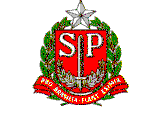 